§651.  Certificate of title required1.  Application of subchapter.  Except as provided in section 652, this subchapter applies to a vehicle at first registration or when a change of registration is required by reason of a sale for consideration.[PL 1993, c. 683, Pt. A, §2 (NEW); PL 1993, c. 683, Pt. B, §5 (AFF).]2.  Renewal.  The Secretary of State may not require an application for a certificate of title upon renewal of registration.[PL 1993, c. 683, Pt. A, §2 (NEW); PL 1993, c. 683, Pt. B, §5 (AFF).]3.  Warranty title; antique auto; horseless carriage; antique motorcycle; classic vehicle.  The Secretary of State may, on documented and notarized evidence of ownership and payment of a $40 fee, issue a warranty title to a Maine resident owner of an antique auto, horseless carriage, antique motorcycle or classic vehicle.  A warranty title denotes that there are no known liens or encumbrances against the vehicle.[PL 2011, c. 356, §15 (AMD).]4.  Certificate of salvage.  The Secretary of State may issue a certificate of salvage upon surrender of a certificate of title and evidence that a vehicle was declared a total loss by an owner or an insurance company.[PL 1993, c. 683, Pt. A, §2 (NEW); PL 1993, c. 683, Pt. B, §5 (AFF).]5.  Certificate of lien.  The Secretary of State shall assign a lien to the first named lienholder, when a certificate of title or a certificate of salvage names a lienholder.[PL 1995, c. 645, Pt. A, §6 (AMD); PL 1995, c. 645, Pt. A, §18 (AFF).]6.  Manufactured housing.  Beginning October 1, 2007, the Secretary of State shall issue certificates of title for new single-unit manufactured housing beginning with model year 2007.  Beginning October 1, 2007 and ending September 30, 2009, the Secretary of State shall issue a certificate of title for used manufactured housing that was previously issued a State of Maine certificate of title.  Beginning October 1, 2009, the Secretary of State may issue a certificate of title for used manufactured housing that was previously issued a State of Maine certificate of title or a model year 2007 or later model that was never issued a certificate of title.  A certificate of title issued pursuant to this subsection remains in effect unless cancelled pursuant to section 669.[PL 2009, c. 435, §9 (AMD).]7.  Tiny homes.  The Secretary of State shall issue certificates of title for new tiny homes beginning with model year 2020.  The Secretary of State shall issue a certificate of title for a used tiny home of any model year that was previously issued a State of Maine certificate of title.  A certificate of title issued pursuant to this subsection remains in effect unless cancelled pursuant to section 669.[PL 2019, c. 650, §4 (NEW).]SECTION HISTORYPL 1993, c. 683, §A2 (NEW). PL 1993, c. 683, §B5 (AFF). PL 1995, c. 645, §A6 (AMD). PL 1995, c. 645, §A18 (AFF). PL 2005, c. 678, §6 (AMD). PL 2005, c. 678, §13 (AFF). PL 2007, c. 466, Pt. A, §47 (AMD). PL 2007, c. 466, Pt. A, §49 (AMD). PL 2009, c. 435, §9 (AMD). PL 2011, c. 356, §15 (AMD). PL 2019, c. 650, §4 (AMD). The State of Maine claims a copyright in its codified statutes. If you intend to republish this material, we require that you include the following disclaimer in your publication:All copyrights and other rights to statutory text are reserved by the State of Maine. The text included in this publication reflects changes made through the First Regular Session and the First Special Session of the131st Maine Legislature and is current through November 1, 2023
                    . The text is subject to change without notice. It is a version that has not been officially certified by the Secretary of State. Refer to the Maine Revised Statutes Annotated and supplements for certified text.
                The Office of the Revisor of Statutes also requests that you send us one copy of any statutory publication you may produce. Our goal is not to restrict publishing activity, but to keep track of who is publishing what, to identify any needless duplication and to preserve the State's copyright rights.PLEASE NOTE: The Revisor's Office cannot perform research for or provide legal advice or interpretation of Maine law to the public. If you need legal assistance, please contact a qualified attorney.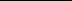 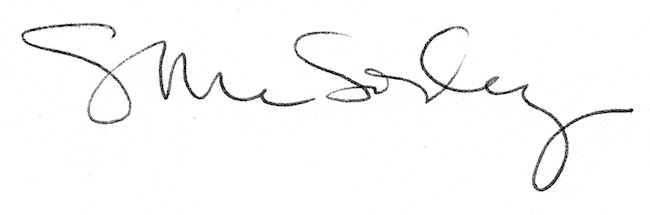 